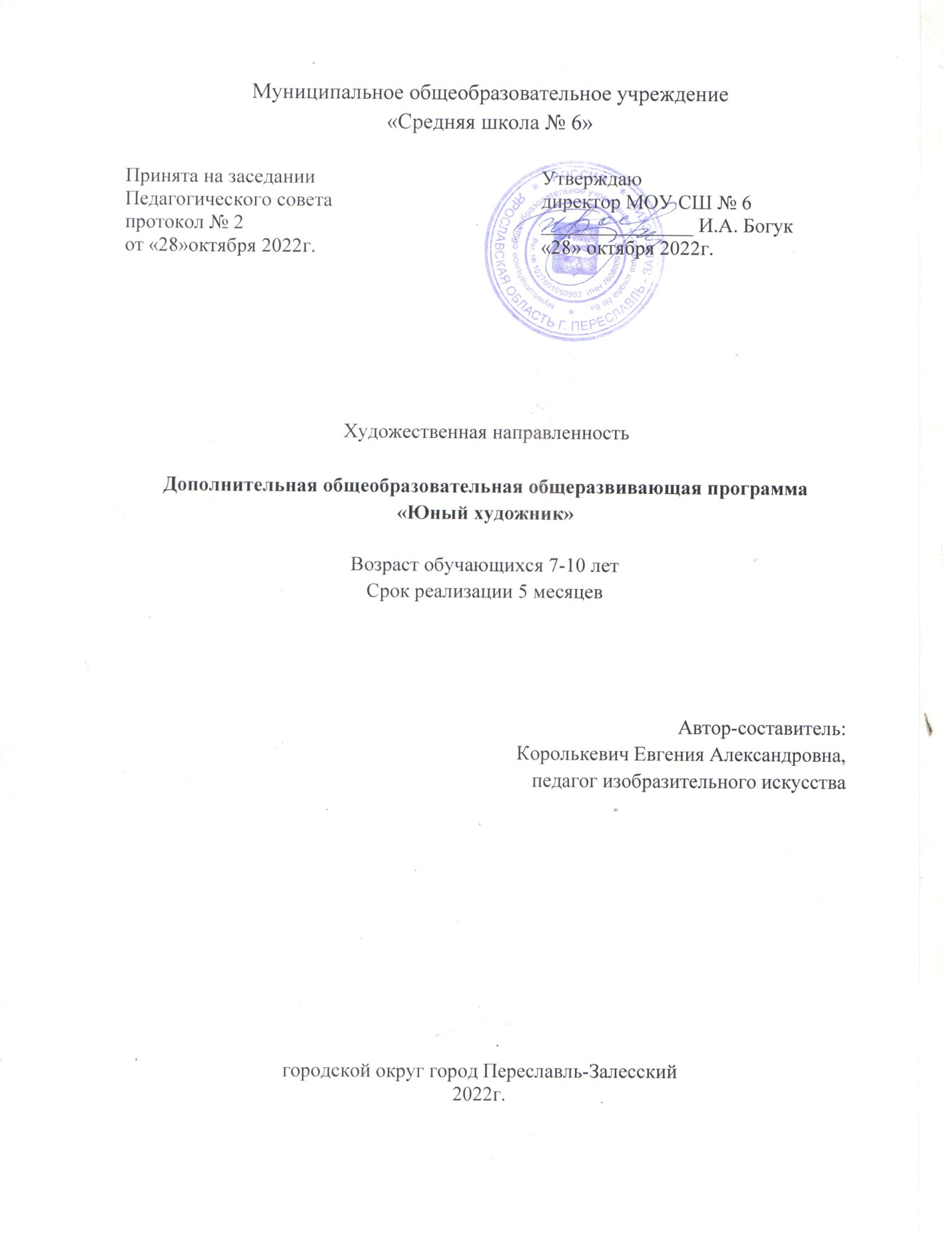 ОГЛАВЛЕНИЕ1. ПОЯСНИТЕЛЬНАЯ ЗАПИСКАХудожественно-продуктивная деятельность занимает особое место в развитии и воспитании детей. Содействуя развитию воображения и фантазии, пространственного мышления, колористического восприятия, она способствует раскрытию творческого потенциала личности, вносит вклад в процесс формирования эстетической культуры ребёнка, его эмоциональной отзывчивости. Приобретая практические умения и навыки в области художественного творчества, дети получают возможность удовлетворить потребность в созидании, реализовать желание создавать нечто новое своими силами. Сегодня, когда во многих общеобразовательных школах на изучение изобразительного искусства отводится ограниченное время, развитие художественного творчества школьников через систему дополнительного образования детей становится особенно актуальным.По уровню разработки модифицированная.Направленность программы – художественная.Актуальность программы Аспекты актуальности и успешной реализации программы: личностно - ориентированный подход к процессу обучения; реализация потребностей детей в межличностном общении и продуктивная организация их свободного времяпровождения, направленная на развитие творческих способностей, трудовых навыков, коммуникативных способностей, формирование социально-значимой личности, использование новых технических средств.Программа создает условия для формирования таких личностных качеств, как уверенность в себе, доброжелательное отношение к сверстникам, умение радоваться успехам товарищей, способность работать в группе и проявлять лидерские качества. Занятия изобразительным искусством совершенствуют органы чувств, развивают умение наблюдать, анализировать, запоминать, учат понимать прекрасное. В процессе обучения обучающиеся получают знания о простейших закономерностях строения формы, о линейной и воздушной перспективе, цветоведению, композиции, декоративной стилизации форм, правилах лепки, рисования, а также о наиболее выдающихся мастерах изобразительного искусства, красоте природы и человеческих чувств. Так же для улучшения восприятия и более близкого ознакомления воспитанников с изобразительным искусством планируются посещения выставок, встречи с художниками города, виртуальные экскурсии по залам музеев, по странам мира и знакомство с их культурой. Все это в целом является мощным стимулом для развития познавательного интереса к искусству.Отличительной особенностью является концепция программы, которая заключается в строгой последовательности изучения базовых законов и правил композиции, живописи и рисунка.     Данная программа позволяет получить фундаментальные знания в области изобразительного искусства, а также развить творческое воображение учащихся посредством введения заданий на развитие образного мышления, познакомиться с особенностями ведения творческой работы в различных материалах, таких как бумага различных качеств, акварель, гуашь Адресат. Программа рассчитана на детей младшего школьного возраста (7-10 лет). Организация и проведение занятий соответствуют психолого-педагогическим особенностям детей данного возраста. Занятия проходят в группе наполняемостью до 12 человек. Программа «Юный художник» адресована детям, проявляющих интерес и стремление овладеть основами изобразительного искусства. Объём и срок освоения. Программа рассчитана на 5 месяцев обучения,2 раза в неделю по 1 часу. Место проведения занятий: ул. Менделеева, 10Форма обучения – очная, групповая. Основные формы и методы работы с детьми по программе подчиняются следующим методическим подходам: теоретическому и практическому. Теоретический подход обеспечивается такими формами и методами обучения, как презентация, рассказ, беседа. На практических занятиях ребята с помощью различных художественных средств (карандаш, гуашь, акварель, пастель и др.) создают собственные уникальные работы.Режим занятий. Продолжительность занятий 1 академический час. Занятия проводятся 2 раза в неделю.Цель: развитие творческих способностей обучающихся в области изобразительного искусства с учётом индивидуальности каждого ребёнка.Задачи:       Обучающие: сформировать понятия:-основные и дополнительные цвета;-цветовую гамму красок (тёплые, холодные цвета);-понятие симметрии;-контрасты форм;-свойства красок и графических материалов;азы воздушной перспективы (дальше, ближе).сформировать представление об истории искусств; научить создавать картины в разных техниках; научить смешивать краски; научить поиску нестандартных решений при работе с художественными материалами. Развивающие:способствовать формированию интереса к художественному  творчеству;способствовать развитию творческого, логического мышления;способствовать развитию мелкой моторики рук;способствовать развитию изобретательности, творческой инициативы;способствовать развитию стремления к достижению цели;способствовать развитию умения анализировать результаты работы. Воспитательные:способствовать воспитанию чувства коллективизма, товарищества и взаимопомощи;способствовать воспитанию чувства уважения и бережного отношения к результатам своего руда и труда окружающих;способствовать воспитанию трудолюбия и волевых качеств: терпению, ответственности и усидчивости.2. УЧЕБНО-ТЕМАТИЧЕСКИЙ ПЛАНБлок «Веселый карандаш»Это базовый этап, основа для дальнейшего творческого развития обучающихся; он даёт возможность успешно перейти к следующему основному этапу художественного обучения. Задания знакомят обучающихся со свойствами живописных материалов и направлены на развитие воображения, фантазии и реализацию творческого потенциала детей. Наряду с созданием творческих работ, выделяются в самостоятельный вид учебной работы - упражнения. Изучаются основные правила композиционной организации плоскости листа. Происходит закрепление знаний о размещении изображения в заданном формате. Упражнения предусматривают не однозначное решение, а различные варианты, т.е. возможность творческого выбора3. КАЛЕНДАРНЫЙ УЧЕБНЫЙ ГРАФИК4. СОДЕРЖАНИЕ ПРОГРАММЫБлок 1 «Веселый карандаш»5. ОБЕСПЕЧЕНИЕ ПРОГРАММЫМетодическое обеспечение программыПри реализации программы используются современные педагогические технологии, обеспечивающие личностное развитие ребенка: личностно-ориентированное обучение, проблемное обучение, обучение в сотрудничестве (командная, групповая работа), информационно-коммуникационные технологии, здоровьесберегающие технологии и др. В процессе обучения применяются следующие методы: объяснительно-иллюстративный, репродуктивный метод, частично-поисковые методы, метод проектов. Проектная деятельность способствует повышению интереса обучающихся к работе по данной программе, способствует расширению кругозора, формированию навыков самостоятельной работы. При объяснении нового материала используются компьютерные презентации, видеофрагменты. Во время практической части ребята работают со схемами, инструкциями, таблицами. На занятиях используется дифференцированный подход, учитываются интересы и возможности обучающихся. Предусмотрено выполнение заданий разной степени сложности. Таким образом, создаются оптимальные условия для активной деятельности всех обучающихся.   		Материально-техническое обеспечение программыПримечание: Все занятия организуются в специально подготовленном учебном кабинете, оснащенным необходимой мебелью и техническими средствами. Организационное обеспечение программы	При реализации программы возможно участие в различных выставках, творческих мероприятиях, конкурсах.6.	ОЖИДАЕМЫЕ РЕЗУЛЬТАТЫПланируемые результаты освоения программыПредметные результаты: учащиеся должны знать и уметь: - технические приемы работы акварелью (заливка, лессировка, мазок по форме, работа «по-сырому», 3 качества мазка);- основные понятия цветоведения (цветовой круг, основные и составные, теплые и холодные, дополнительные, контрастные, нейтральные цвета);- понятие локальный цвет и его изменение в зависимости от освещения;- понятие рефлекс и его изменение в зависимости от среды;- владеть инструментами гуашевой и акварельной живописи, смешивать краски на палитре;- вести работу с натуры;Познавательные универсальные учебные действия:- осуществлять поиск и выделять конкретную информацию с помощью педагога;- оформлять свою мысль в устной форме по типу рассуждения;- строить речевые высказывания в устной форме;- включаться в творческую деятельность под руководством педагога.Личностные универсальные учебные действия:- осознание своих творческих возможностей;- понимание чувств других людей, сопереживание им;- проявление познавательных мотивов;- развитие чувства прекрасного и эстетического чувства на основе знакомства с мировой художественной культурой.Регулятивные универсальные учебные действия:- планировать совместно с учителем свои действия в соответствии с поставленной задачей;- принимать и сохранять учебную задачу;- различать способ и результат действия;- в сотрудничестве с педагогом ставить новые учебные задачи;- адекватно воспринимать словесную оценку педагога.Коммуникативные универсальные учебные действия:- задавать вопросы;- формировать собственное мнение и позицию;- допускать возможность существование у людей различных точек зрения, в том числе не совпадающих с его собственной;- договариваться и приходить к общему решению в совместной творческой деятельности.6.	КОНТРОЛЬНО-ИЗМЕРИТЕЛЬНЫЕ МАТЕРИАЛЫОтслеживание результатов.Для отслеживания результативности на протяжении всего процесса обучения осуществляются: Входная диагностика – в форме собеседования – позволяет выявить уровень подготовленности и возможности детей для занятия данным видом деятельности. Проводится на первых занятиях данной программы. Текущий контроль – проводится в процессе прохождения каждой темы, чтобы выявить пробелы в усвоении материала и развитии обучающихся, заканчивается коррекцией усвоенного материала. Форма проведения: просмотр готовых работ по пройденным темам. Итоговый контроль – проводится в конце обучения  и позволяет оценить уровень результативности освоения программы за весь период обучения. Форма проведения: итоговая выставка работКритерии оценивания работ итоговой выставки:-Гармоничное сочетание цветов (от 1 до 5 баллов)-Композиция (от 1 до 5 баллов)-Оригинальность (от 1 до 5 баллов)-Аккуратность (от 1 до 5 баллов)-Пропорциональность (от 1 до 5 баллов)-Тщательность проработки деталей (от 1 до 5 баллов)-Самостоятельность работы (от 1 до 5 баллов)Итого 35 балловКритерии уровня освоения программы по сумме баллов: от 25 баллов и более – высокий уровень; от 15 до 25 баллов – средний уровень; до 15 баллов – низкий уровеньСПИСОК ИНФОРМАЦИОННЫХ ИСТОЧНИКОВПеречень нормативно-правовых документов Федеральный уровеньФедеральный закон от 29 декабря 2012 г. № 273-ФЗ «Об образовании в Российской Федерации».Указ Президента Российской Федерации от 7 мая 2018 г. № 204 «О национальных целях и стратегических задачах развития Российской Федерации на период до 2024 года».Указ Президента Российской Федерации от 29 мая 2017 г. № 240 «Об объявлении в Российской Федерации Десятилетия детства».Распоряжение Правительства Российской Федерации от 6 июля 2018 г. N 1375, об утверждении Плана основных мероприятий до 2020 года, проводимых в рамках Десятилетия детства.План основных мероприятий до 2020 года, проводимых в рамках Десятилетия детства, утвержденный распоряжением Правительства РФ от 6 июля 2018 г. № 1375-р.Приказ Министерства просвещения Российской Федерации от 09 ноября 2018 N 196 «Об утверждении Порядка организации и осуществления образовательной деятельности по дополнительным общеобразовательным программам».Приказ Федеральной службы по надзору в сфере образования и науки РФ от 14 августа 2020 г. N 831 "Об утверждении Требований к структуре официального сайта образовательной организации в информационно-телекоммуникационной сети "Интернет" и формату представления информации".Приказ Mинздравсоцразвития России от 26 августа 2010 г. N 761н "Об утверждении Единого квалификационного справочника должностей руководителей, специалистов и служащих, раздел «Квалификационные характеристики должностей работников образования».Приказ Министерства труда и социальной защиты Российской Федерации от 5 мая 2018 г. N 298 н «Об утверждении профессионального стандарта "Педагог дополнительного образования детей и взрослых».Стратегия инновационного развития Российской Федерации на период до 2020 года, утвержденная Распоряжением Правительства Российской Федерации от 8 декабря 2011 г. № 2227-р.Концепция развития дополнительного образования детей до 2030 года, утвержденная Распоряжением Правительства Российской Федерации от 31 марта 2022 г. № 678-р.Стратегия развития воспитания в Российской Федерации на период до 2025 года, утвержденная Распоряжением Правительства Российской Федерации от 29 мая 2015 г. № 996-р.Концепция общенациональной системы выявления и развития молодых талантов на 2015-2020 годы (утверждена Президентом Российской Федерации 3 апреля 2012 г. № Пр-827) и комплекс мер по ее реализации (утвержден Правительством Российской Федерации 27 мая 2015 г. № 3274пП8).Государственная программа Российской Федерации «Развитие образования», утвержденной Постановлением Правительства Российской Федерации от 26 декабря 2017 года № 1642.Национальный проект «Образование», утвержденный на заседании президиума Совета при Президенте Российской Федерации по стратегическому развитию и национальным проектам (протокол от 24 декабря 2018 г. № 16).Федеральный проект «Успех каждого ребенка», утвержденный президиумом Совета при Президенте Российской Федерации по стратегическому развитию и национальным проектам (протокол от 3 сентября 2018 года № 10).План мероприятий по реализации федерального проекта "Учитель будущего", приложением № 1 протокола заседания проектного комитета по национальному проекту "Образование" от 07 декабря 2018 г. № 3.Постановление Главного государственного санитарного врача РФ от 28 сентября 2020 г. N 28 "Об утверждении Санитарных правил 2.4.3648-20 "Санитарно-эпидемиологические требования к организациям воспитания и обучения, отдыха и оздоровления детей и молодежи".Методические рекомендации  Минпросвещения РФ по реализации образовательных программ начального общего,  основного общего, среднего общего образования, образовательных программ среднего профессионального образования и дополнительных общеобразовательных программ с применением электронного обучения  и дистанционных образовательных технологийПриказ Министерства образования и науки РФ от 23 августа 2017 г. N 816 "Об утверждении Порядка применения организациями, осуществляющими образовательную деятельность, электронного обучения, дистанционных образовательных технологий при реализации образовательных программ"Приказ Минпросвещения России от 03.09.2019 N 467 "Об утверждении Целевой модели развития региональных систем дополнительного образования детей" (Зарегистрировано в Минюсте России 06.12.2019 N 56722)ПИСЬМО МИНОБРНАУКИ РФ от 11 декабря 2006 г. N 06-1844 О ПРИМЕРНЫХ ТРЕБОВАНИЯХ К ПРОГРАММАМ ДОПОЛНИТЕЛЬНОГО ОБРАЗОВАНИЯ ДЕТЕЙПисьмо Минобрнауки России № 09-3242 от 18.11.2015 «О направлении информации» (вместе с «Методическими рекомендациями по проектированию дополнительных общеразвивающих программ (включая разноуровневые программы)» Региональный уровеньПостановление Правительства Ярославской области от 06.04.2018 №235-п О создании регионального модельного центра дополнительного образования детейПостановление правительства № 527-п 17.07.2018 О внедрении системы персонифицированного финансирования дополнительного образования детей (Концепция персонифицированного дополнительного образования детей в Ярославской области)Приказ департамента образования ЯО от 27.12.2019 №47-нп Правила персонифицированного финансирования ДОДМетодические рекомендации по реализации дополнительных общеобразовательных программ с применением электронного обучения и дистанционных образовательных технологийПеречень используемых методических материалов2.1  Кузин В. С. Методика преподавания изобразительного искусства.- М: Просвещение, 1983;2.2  Мелик-Пашаев А.А. Развитие у детей способности пользоваться цветом, как выразительным средством. Психолого – педагогические рекомендации для преподавателей детских художественных школ и художественных отделений школ искусств. – М., 1985;2.3 Зайцев А.С. Наука о цвете и живописи. - М.: Искусство, 1986;Приложение 1 АТТЕСТАЦИЯпо программе «Юный художник»Группа №______Педагог дополнительного образования _____________________/________________________________1.Пояснительная записка32.Учебно-тематический план53.Календарный учебный график64.Содержание программы65.Обеспечение программы87.Ожидаемые результаты96.Контрольно-измерительные материалы107.Список информационных источников118.Приложения14Раздел, темаТеорияПрактикаИтого1. Знакомство. Инструктаж по технике безопасности. Ознакомление с набором инструментов и материалов112.  Блок «Веселый карандаш»33033Итого43034Дата начала занятийДата окончания занятийКол-во учебных недельКол-во часов в годМесто проведенияРежим занятий01.0131.051734МОУ СШ № 62 раз в неделю по 1 академическому часу, занятия в каникулы не проводятся.№ занятияТема занятия1Знакомство. Инструктаж по технике безопасности. Ознакомление с материалами и инструментами2Линия. Штриховка. Понятие и виды3Выполнение упражнения «Штриховка орнамента в полосе в один тон»4Выполнение упражнения «Штриховка орнамента в полосе в два тона»5Выполнение упражнения линия «Техника толщины линии»6Штриховка линией. Штриховка точками.7Понятие света и тени8Понятие полутень и падающая тень9Понятие блика и  рефлекса10Выполнение упражнения штриховка бытового предмета11Понятие перспективы. Линейная. Воздушная12Линейные зарисовки предметов простой формы13Линейные зарисовки предметов простой формы14Понятие симметрии. «Упражнение бабочка»15Понятие симметрии. «Упражнение бабочка»16Рисунок простого симметричного предмета17Штриховка простого симметричного предмета (светотеневая градация)18Карандаш как измерительный инструмент19Ось симметрии. Построение простых симметричных предметов20Понятие натюрморт21Выполнение простого натюрморта. Компоновка простого натюрморта в формате22Выполнение простого натюрморта23Линейный рисунок элементов природы «упражнение лилия»24Понятие пейзаж.25Элементы пейзажа26Пейзаж в технике линия.27Пейзаж в технике штрих28Зарисовка животных. Пятно. Силуэт29Зарисовка животных. Линия.30Зарисовка животных. Штрих.31Техника акварель+ линер « Черепаха»  зарисовка и заливка32Техника акварель+ линер « Черепаха»  выполнение орнамента33Техника акварель+ линер « Черепаха» работа линером по акварели34Техника акварель+ линер « Черепаха» работа линером по акварелиМетодические материалыТехнические средства обучения1. Презентации.2.Картточки для упражнений3. Репродукции работ художников4. Таблицы смешения цветов1. Ноутбук2. Демонстрационный экран№ ппФИ обучающегосяКритерииКритерииКритерииКритерииКритерииКритерииКритерииСумма балловУровень освоение программы№ ппФИ обучающегосяГармоничное сочетание цветовКомпозицияОригинальностьАккуратностьПропорциональностьТщательность проработки деталейСамостоятельность работыСумма балловУровень освоение программы